Review- English test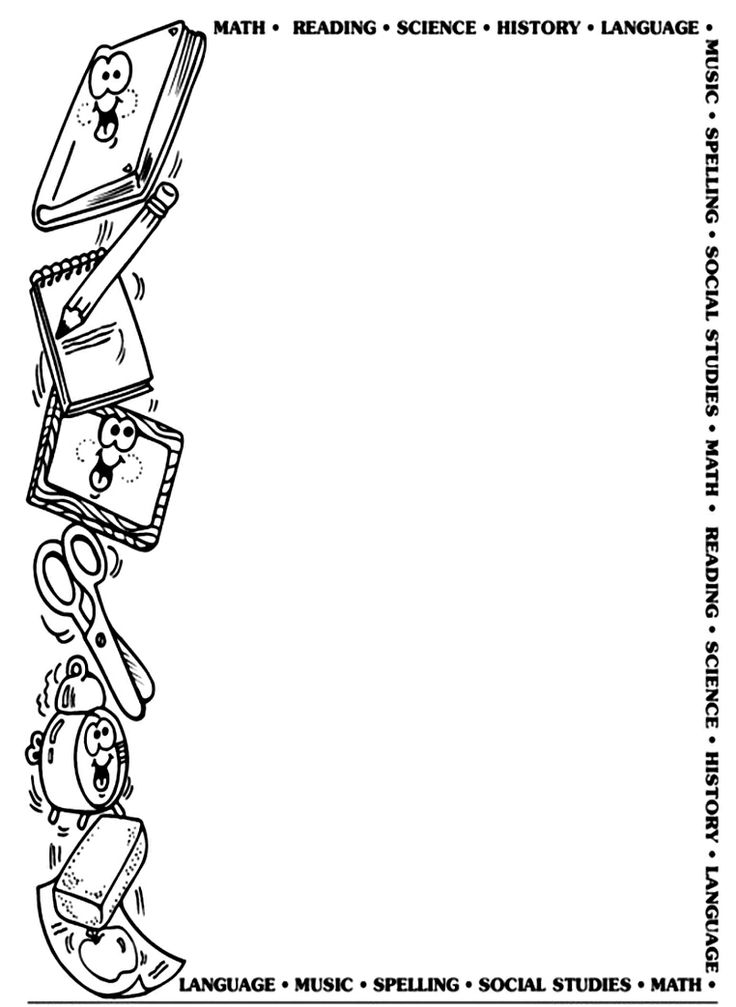 להלן החומר למבחן: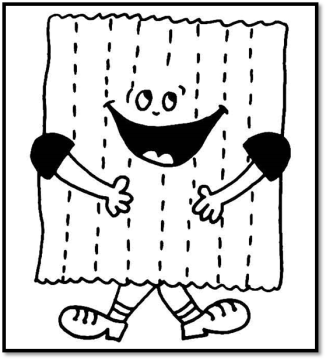 פסח כשר ושמח לכולכם!
צוות אנגלית.החומר הנלמדפירוטמשפטי תיאור זמן הווהTo be- am, is, are משפט חיובי, שלילה ושאלה.שימוש בתבניות "יש"There is a\ there are\have-hasשם עצם ביחיד ורביםa-an כללי הוספת s+ יוצאי דופן.משפטי פעולה הווה פשוטמשפט חיובי, שלילה ושאלה, כללי הוספת Sמשפטי פעולה הווה ממושךמשפטי תיאור זמן עברwas, were- משפט חיובי שלילה ושאלהמשפטי פעולה עברמשפט חיובי שלילה ושאלה, כללי הוספת ed, רשימת פעלים משתנים (v2).מילות שאלהדגשים לעבודה עם טקסטציוויעשה- לא תעשה, כתיבת הוראות (do,don't)כתיבת מכתבכתיבת מפת סיפורStory map+ מילים חדשותפעלים ותארים נבחריםדף פעלים, תארים מהספר.passoverפסחBitter herbsמרורdesertמדברEgypt מצריםslavesעבדיםTen plagues עשר המכותMosesמשהPharaoh פרעהvacationחופשה